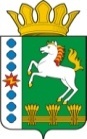 КОНТРОЛЬНО-СЧЕТНЫЙ ОРГАН ШАРЫПОВСКОГО РАЙОНАКрасноярского краяЗаключениена проект Постановления администрации Шарыповского района «О внесении изменений в Постановления администрации Шарыповского района от 25.09.2013 № 770-п «Об утверждении примерного положения об оплате труда работников муниципальных учреждений и работников администрации Шарыповского района по должностям не отнесенным к муниципальным и должностям муниципальной службы» 22 декабря 2016 год 								№  174Настоящее экспертное заключение подготовлено Контрольно – счетным органом Шарыповского района на основании ст. 157 Бюджетного  кодекса Российской Федерации, ст. 9 Федерального закона от 07.02.2011 № 6-ФЗ «Об общих принципах организации и деятельности контрольно – счетных органов субъектов Российской Федерации и муниципальных образований», ст. 15 Решения Шарыповского районного Совета депутатов от 20.09.2012 № 31/289р «О внесении изменений в Решение Шарыповского районного Совета депутатов от 21.06.2012 № 28/272р «О создании Контрольно – счетного органа Шарыповского района» (в ред. от 20.03.2014№ 46/536р, от 25.09.2014 №51/573р, от 26.02.2015 № 56/671р).Представленный на экспертизу проект Постановления администрации Шарыповского района «О внесении изменений в Постановления администрации Шарыповского района от 25.09.2013 № 770-п «Об утверждении примерного положения об оплате труда работников муниципальных учреждений и работников администрации Шарыповского района по должностям не отнесенным к муниципальным и должностям муниципальной службы» (далее по тексту – проект Постановления) направлен в Контрольно – счетный орган Шарыповского района 15 декабря 2016 года. Разработчиком данного проекта Постановления является администрация  Шарыповского района».Во исполнение решения Губернатора Красноярского края В.А. Толоконского об увеличении гарантированной части заработной платы педагогическим работников, озвученном на краевом Августовском педагогическом совете, с учетом подходов по совершенствованию системы оплаты труда всех категорий работников, одобренных на заседании рабочей группы по подготовке предложений по совершенствованию системы оплаты труда работников бюджетной сферы края, а также письмом Министерства финансов Красноярского края от 22.09.2016 № 14-11/5425 с 01.01.2017 увеличиваются размеры окладов (должностных окладов), ставок заработной платы государственных и муниципальных учреждений, а также работников органов исполнительной власти края и органов местного самоуправления, не являющимися лицами, замещающими государственные и муниципальные должности, государственными и муниципальными служащими в пределах предусмотренного фонда оплаты труда за счет перераспределения стимулирующих выплат за результат вносятся изменения в постановление.В пункте 1.1. раздела 1 вид экономической деятельности «Предоставление прочих видов услуг» заменен на «Деятельность профессиональная, научная и техническая» в связи с изменением ОКВЭД.В связи с увеличением окладов руководителей в пределах установленного фонда оплаты труда пересчитано и уточнено предельное количество должностных окладов руководителей учреждений, учитываемых при определении объема средств на выплаты стимулирующего характера руководителям учреждений на год с учетом районного коэффициента, процентной надбавки к заработной плате за работу в местностях с особыми климатическими условиями вносятся в пункт 4.4. следующим образом:(количество окладов)Приложение № 1 к Примерному положению об оплате труда работников муниципальных учреждений и работников администрации Шарыповского района по должностям, не отнесенным к муниципальным должностям и должностям муниципальной службы изложено в новой редакции в связи с увеличением минимального размера окладов (должностных окладов), ставок заработной платы работников учреждений на 10%.В приложение № 3 к Примерному положению об оплате труда работников муниципальных учреждений и работников администрации Шарыповского района по должностям, не отнесенным к муниципальным должностям и должностям муниципальной службы уменьшен размер выплат стимулирующего характера в разрезе критериев оценки результативности и качества деятельности казенных учреждений, созданных для осуществления муниципальных функций в целях обеспечения реализации полномочий администрации Шарыповского района, казенных учреждений, подведомственных администрации Шарыповского района, для руководителей и их заместителей в связи с увеличением окладов руководителей в пределах установленного фонда оплаты труда.В приложении № 3 к Примерному положению об оплате труда работников муниципальных учреждений и работников администрации Шарыповского района по должностям, не отнесенным к муниципальным должностям и должностям муниципальной службы уточнены поправочные коэффициенты при определении размера выплат за важность выполняемой работы, степень самостоятельности и ответственности при выполнении поставленных задач, выплат за качество выполняемых работ для руководителей учреждений и их заместителей.Проект Постановления составлен в соответствии с требованиями трудового законодательства.На основании выше изложенного Контрольно – счетный орган предлагает администрации Шарыповского района принять проект Постановления администрации Шарыповского района  «О внесении изменений в Постановления администрации Шарыповского района от 25.09.2013 № 770-п «Об утверждении примерного положения об оплате труда работников муниципальных учреждений и работников администрации Шарыповского района по должностям не отнесенным к муниципальным и должностям муниципальной службы».Председатель Контрольно – счетного органа						Г.В. СавчукАудитор 	Контрольно – счетного органа						И.В. Шмидт Наименование учрежденияПредыдущая редакцияПредлагаемая редакцияотклонениеДля казенных учреждений, созданных для осуществления муниципальных функций в целях обеспечения реализации полномочий администрации Шарыповского района33,731,0- 2,7Для муниципального казенного учреждения «Единая дежурно – диспетчерская служба по г.Шарыпово и Шарыповскому району»21,820,0- 1,8Для муниципального казенного учреждения «Управление службы заказчика Шарыповского района»30,131+ 0,9Для муниципального казенного учреждения «Центр бухгалтерского учета» Шарыповского района25,922,2- 3,7